Busca un portàtil de 8 gb?Preu?Quina marca és?On el puc comprar?Realitza aquests jocs:1.-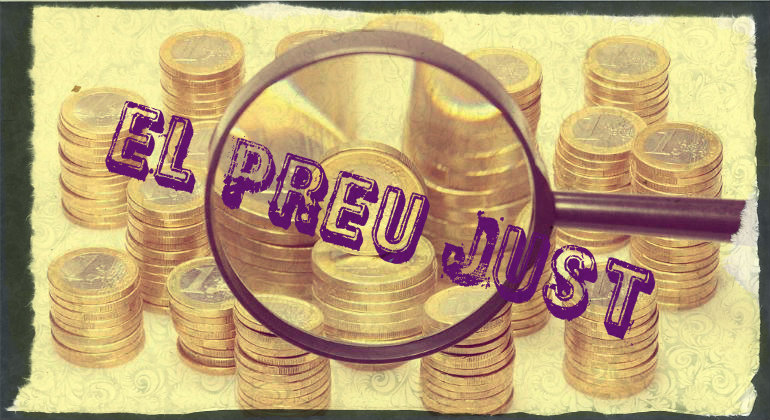 https://www.matematicasonline.es/pequemates/anaya/primaria/primaria3/U03/01.htm2.-Ara torna el canvi:https://www.matematicasonline.es/pequemates/anaya/primaria/primaria3/U03/04.htmMolta sort